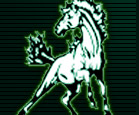  Evergreen Park Community High School 9901 S. Kedzie Ave. Evergreen Park, IL 60805 To Whom It May Concern: As Evergreen Park Community High School Cheerleaders, we are proud to represent our school and our community. We are dedicated athletes and students. You can find us displaying our athleticism and school spirit in the classroom, at community events, football games, basketball game, and at our own competitions. Over the past few years we have made great strides to improve the program. This past year, the Varsity and JV teams qualified for the 2014 ICCA Championships. The Varsity team also received a bid to the NCA National Competition; this was a first for the Mustang Varsity Cheerleaders! The support of our families, friends, and local businesses has made the Mustang Cheerleaders a success. We are asking for you to help support the Evergreen Park Community High School Cheerleaders by becoming a sponsor. We gladly accept any donations given. By donating $100 or more we will add your business name to our sponsor t-shirt. These shirts will be handed out to attendees of our youth camp. We also wear these t-shirts to practice, school, and many other community events. In addition, we toss t-shirts to our crowd at EP football and basketball games. All who make a contribution will be indicated on our team website, http://epmustangcheer.weebly.com  Our t-shirts and website reach a large audience and the fans greatly appreciate your support for our school! If you would like to make a donation to the Evergreen Park Cheerleading Program, please fill out the following form and send cash, check or money order to: Evergreen Park Community High SchoolAttn: Cheerleading Program9901 S. Kedzie AveEvergreen Park, IL 60805If you have any questions, feel free to contact the Athletic Office at 708-424-7400 x264. Ask to leave a message for Coach Griffith. Thank you for your time and support. GO MUSTANGS! Sincerely, The Mustang Cheerleaders Evergreen Park Community High School Cheerleading Donation Business or Individual Name: ______________________________________________________________________________Address: ______________________________________________________________________________Website: ______________________________________________________________________________Donation Amount: $________________ Donation Collected by: ______________________________________________________________________________ Cash, checks, or money orders can be sent to: Evergreen Park Community High SchoolAttn: Cheerleading Program9901 S. Kedzie AveEvergreen Park, IL 60805______________________________________________________________________________ReceiptEvergreen Park Community High School 9901 S. Kedzie Ave. Evergreen Park, IL 60805 I, __________________________________________ donated $_________________ to the Evergreen Park Community High School Cheerleading Program.  My donation was collected by: ________________________________________. or My donation was mailed in. If you have any questions, please feel free to contact the Athletic Office at 708-424-7400 x264. Ask to leave a message for Coach Griffith. Thank you for your time and support.